DAL DISCORSO DI PAPA FRANCESCO AI PARTECIPANTI AL CONVEGNO PROMOSSO DAL PONTIFICIO COMITATO DI SCIENZE STORICHE SU "LUTERO 500 ANNI DOPO. UNA RILETTURA DELLA RIFORMA LUTERANA NEL SUO CONTESTO STORICO ED ECCLESIALE"31/03/2017Siamo tutti ben consapevoli che il passato non può essere cambiato. Tuttavia, oggi, dopo cinquanta anni di dialogo ecumenico tra cattolici e protestanti, è possibile compiere una purificazione della memoria, che non consiste nel realizzare un’inattuabile correzione di quanto è accaduto cinquecento anni fa, bensì nel «raccontare questa storia in modo diverso» (Commissione Luterana-Cattolica Romana per l’unità, Dal conflitto alla comunione, 17 giugno 2013, 16), senza più tracce di quel rancore per le ferite subite che deforma la visione che abbiamo gli uni degli altri. Oggi, come cristiani siamo tutti chiamati a liberarci da pregiudizi verso la fede che gli altri professano con un accento e un linguaggio diverso, a scambiarci vicendevolmente il perdono per le colpe commesse dai nostri padri e ad invocare insieme da Dio il dono della riconciliazione e dell’unità. “In cammino verso l’unità…”… pregando per il dono della carità e per la Chiesa luterana Marzo 2020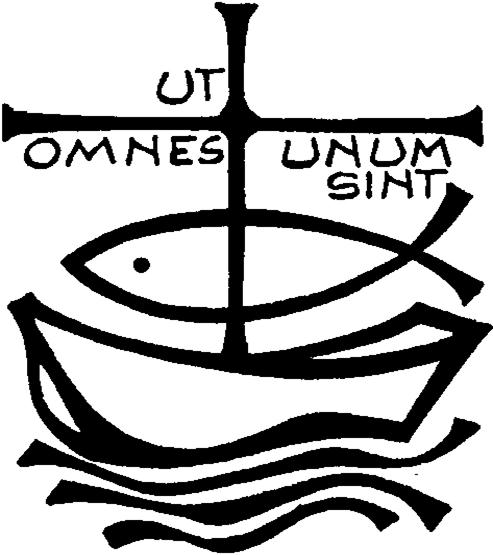 “La carità è magnanima, benevola è la carità; non è invidiosa, non si vanta, non si gonfia d'orgoglio” (1Cor 13, 4)Eleviamo la nostra preghiera e con fede diciamo: Dio che sei amore, ascoltaci!Signore nostro, che sei venuto nel mondo ed hai mostrato la comunione con il Padre e lo Spirito Santo, possa essa essere generatrice di carità nelle relazioni per trasformare i conflitti che abitano il mondo in occasioni di incontro, noi Ti preghiamo.Dio Onnipotente, tu hai mandato il tuo Figlio Gesù Cristo per riconciliare a te il mondo, ti affidiamo i fratelli della Chiesa luterana, colmali di grazie e di pace. Possano sempre più essere testimoni fedeli della redenzione di Dio nel mondo e segno dell'unità nella diversità invocata da Cristo, noi Ti preghiamo.Preghiera per l’unità dei Cristiani(Paul Couturier)*Signore Gesù Cristo, che alla vigilia della tua passione hai pregato perché tutti i tuoi discepoli fossero uniti perfettamente come tu nel Padre e il Padre in te, fa’ che noi sentiamo con dolore il male delle nostre divisioni e che lealmente possiamo scoprire in noi e sradicare ogni sentimento d’indifferenza, di diffidenza e di mutua astiosità. Concedici la grazia di poter incontrare tutti in te, affinché dal nostro cuore e dalle nostre labbra si elevi incessantemente la tua preghiera per l’unità dei cristiani, come tu la vuoi e con i mezzi che tu vuoi. In te che sei la carità perfetta, fa’ che noi troviamo la via che conduce all’unità nell’obbedienza al tuo amore e alla tua verità. Amen.*presbitero francese (Lione, 29 luglio 1881 – 24 marzo 1953)